2022-2023 EARLY ENROLLMENT 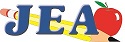 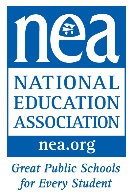 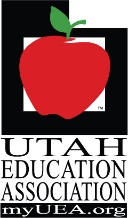 MEMBERSHIP APPLICATIONJordan/Utah/National Education AssociationsPlease return this form to your Association Representative or send to:UEA Membership, PO Box 57880, Murray, UT 84107- 0880Member #: ________________________________________  YES! I want to be a NEW MEMBER. As a participant in the local association, Utah Education Association and National Education Association Early Enrollment Membership Incentive Plan, I am eligible to receive—prior to September 1, 2022, but in no event before April 1, 2022—benefits under the NEA Educators Employment Liability (EEL) Program, as well as access to select NEA Member Benefits Programs.YES! I want to REJOIN. I am a previous member and wish to rejoin. As a participant in the UEA Early Enrollment Program (UEA EEP), I am eligible to receive—prior to September 1, 2022, but in no event before April 1, 2022—certain benefits normally available only to regular dues-paying members of the Association, except for NEA/UEA USLP legal services only available to active members.YES to annual Payment Authorization – As a condition of eligibility for these benefits, I agree to pay the appropriate unified Active membership dues for the 2022-23 membership year in accordance with established payment procedures. I understand my obligation to pay that annual dues obligation continues, regardless of my membership status, and that if I fail to pay those amounts, my eligibility to receive benefits under the NEA EEL Program/UEA EEP shall immediately terminate. In addition, I shall become liable for the cost of any benefits that were provided to me under the NEA EEL Program/UEA EEP prior to September 1, 2022.By signing this application, I understand and agree: (1) membership is unified with the NEA, UEA and JEA and I agree to the governing documents of each association; (2) membership is annual beginning September 1 and automatically renews annually thereafter; (3) membership dues may change from year to year but may not exceed three percent (3%) of my monthly salary; (4) dues may be paid monthly, however, the financial obligation for membership is an annual fee and any early cancellation will result in a dues obligation for the remaining portion of the year of membership; and (5) I hereby designate and empower the Jordan Education Association as my exclusive bargaining agent.I UNDERSTAND THIS AGREEMENT IS VOLUNTARY AND IS NOT A CONDITION OF EMPLOYMENT AND THAT I HAVE THE LEGAL RIGHT TO REFUSE TO SIGN THIS AGREEMENT WITHOUT SUFFERING ANY REPRISAL.  —Please See Information on Reverse Side—							 PACKET*Telephone Consumer Protection Act (TCPA) Consent – By providing my phone number, I understand that the National Education Association and its affiliates including the Utah Education Association, the local association, NEA Member Benefits and NEA360 may use automated calling techniques and/or text message me on my cellular phone on a periodic basis. The National Education Association, the Utah Education Association and the local association will never charge for text message alerts. Carrier message and data rates may apply to such alerts. Text STOP to 787753 to stop receiving messages. Text HELP to 787753 for more information.**Race and Ethnicity – Race and Ethnicity information is optional and failure to provide it will in no way affect your membership status, rights or benefits in NEA, UEA or any of their affiliates. This information will be kept confidential.***Children At Risk Foundation (CARF) – CARF is a nonprofit foundation whose aim is to improve education, health and opportunities for at-risk students. A voluntary contribution to the Children at Risk Foundation of $1.00 is suggested.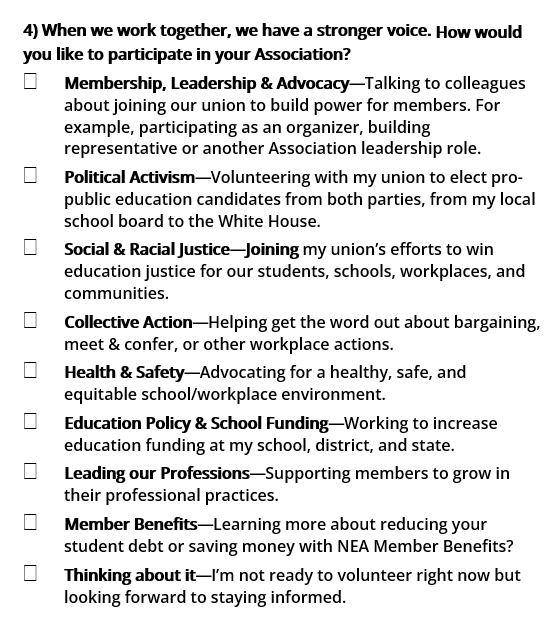 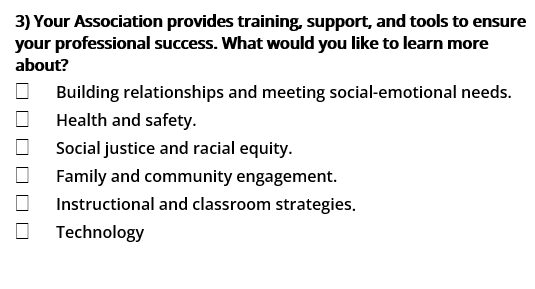 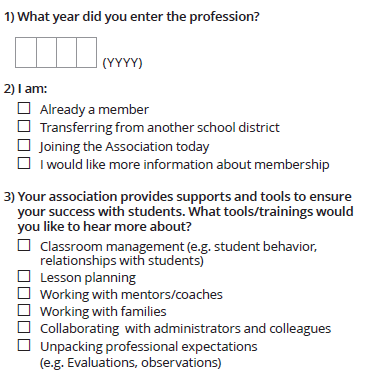 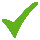 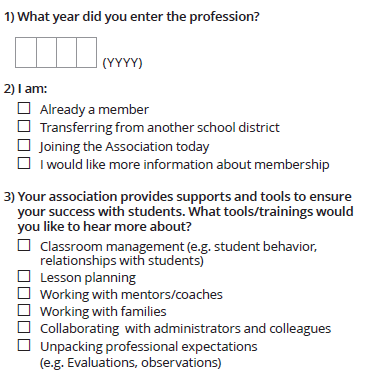 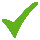   SOCIAL SECURITY NUMBER – LAST FOURxxx-xx-___ ___ ___ ___  SOCIAL SECURITY NUMBER – LAST FOURxxx-xx-___ ___ ___ ___  SOCIAL SECURITY NUMBER – LAST FOURxxx-xx-___ ___ ___ ___  SOCIAL SECURITY NUMBER – LAST FOURxxx-xx-___ ___ ___ ___  SOCIAL SECURITY NUMBER – LAST FOURxxx-xx-___ ___ ___ ___DISTRICT EMPLOYEE NUMBERDISTRICT EMPLOYEE NUMBERHIRE DATE (MM/DD/YYYY)HIRE DATE (MM/DD/YYYY) BIRTHDATE (MM/DD/YYYY)  BIRTHDATE (MM/DD/YYYY)  NEW HIRE    PAST ASPIRING  INTERN              MEMBER NEW HIRE    PAST ASPIRING  INTERN              MEMBER  LEGAL NAME (FIRST, MIDDLE, LAST)  LEGAL NAME (FIRST, MIDDLE, LAST)  LEGAL NAME (FIRST, MIDDLE, LAST)  LEGAL NAME (FIRST, MIDDLE, LAST)  LEGAL NAME (FIRST, MIDDLE, LAST)  LEGAL NAME (FIRST, MIDDLE, LAST)  LEGAL NAME (FIRST, MIDDLE, LAST)  LEGAL NAME (FIRST, MIDDLE, LAST)  LOCAL ASSOCIATION (SCHOOL DISTRICT)  LOCAL ASSOCIATION (SCHOOL DISTRICT)  LOCAL ASSOCIATION (SCHOOL DISTRICT)  LOCAL ASSOCIATION (SCHOOL DISTRICT)  LOCAL ASSOCIATION (SCHOOL DISTRICT)  PREFERRED NAME / NICKNAME  PREFERRED NAME / NICKNAME  PREFERRED NAME / NICKNAME  PREFERRED NAME / NICKNAMEFEMALE                 MALE GENDER EXPANSIVE/NON-CONFORMINGSELF DESCRIBED:__________________FEMALE                 MALE GENDER EXPANSIVE/NON-CONFORMINGSELF DESCRIBED:__________________FEMALE                 MALE GENDER EXPANSIVE/NON-CONFORMINGSELF DESCRIBED:__________________FEMALE                 MALE GENDER EXPANSIVE/NON-CONFORMINGSELF DESCRIBED:__________________  CURRENT SCHOOL/WORK LOCATION   CURRENT SCHOOL/WORK LOCATION PREVIOUS MEMBER TRANSFERRED FROMPREVIOUS MEMBER TRANSFERRED FROMPREVIOUS MEMBER TRANSFERRED FROMADDRESSADDRESSADDRESSADDRESSADDRESSADDRESSADDRESSADDRESSNONWORK EMAIL    PREFEREDNONWORK EMAIL    PREFEREDNONWORK EMAIL    PREFEREDNONWORK EMAIL    PREFEREDNONWORK EMAIL    PREFEREDCITYCITYCITYSTATESTATESTATEZIPZIPWORK EMAIL    PREFEREDWORK EMAIL    PREFEREDWORK EMAIL    PREFEREDWORK EMAIL    PREFEREDWORK EMAIL    PREFEREDCELL PHONE  (         )See reverse side for TCPA* Consent*CELL PHONE  (         )See reverse side for TCPA* Consent*CELL PHONE  (         )See reverse side for TCPA* Consent*SECONDARY PHONE(         )SECONDARY PHONE(         )SECONDARY PHONE(         )SECONDARY PHONE(         )SECONDARY PHONE(         )SUBJECT SUBJECT SUBJECT SUBJECT GRADEPOSITION (Major Assignment) CLASSROOM TEACHER       INSTRUCTIONAL SPECIALIST       COUNSELOR       ADMINISTRATOR (Directly Hires, Evaluates, Transfers, Disciplines or Dismisses)       SPEECH/HEARING THERAPIST      LIBRARIAN/MEDIA SPEC     SPECIAL ED      COACH      CURRICULUM SPEC       PSYCHOLOGIST       OTHER: ____________________________________ CLASSROOM TEACHER       INSTRUCTIONAL SPECIALIST       COUNSELOR       ADMINISTRATOR (Directly Hires, Evaluates, Transfers, Disciplines or Dismisses)       SPEECH/HEARING THERAPIST      LIBRARIAN/MEDIA SPEC     SPECIAL ED      COACH      CURRICULUM SPEC       PSYCHOLOGIST       OTHER: ____________________________________ CLASSROOM TEACHER       INSTRUCTIONAL SPECIALIST       COUNSELOR       ADMINISTRATOR (Directly Hires, Evaluates, Transfers, Disciplines or Dismisses)       SPEECH/HEARING THERAPIST      LIBRARIAN/MEDIA SPEC     SPECIAL ED      COACH      CURRICULUM SPEC       PSYCHOLOGIST       OTHER: ____________________________________ CLASSROOM TEACHER       INSTRUCTIONAL SPECIALIST       COUNSELOR       ADMINISTRATOR (Directly Hires, Evaluates, Transfers, Disciplines or Dismisses)       SPEECH/HEARING THERAPIST      LIBRARIAN/MEDIA SPEC     SPECIAL ED      COACH      CURRICULUM SPEC       PSYCHOLOGIST       OTHER: ____________________________________ CLASSROOM TEACHER       INSTRUCTIONAL SPECIALIST       COUNSELOR       ADMINISTRATOR (Directly Hires, Evaluates, Transfers, Disciplines or Dismisses)       SPEECH/HEARING THERAPIST      LIBRARIAN/MEDIA SPEC     SPECIAL ED      COACH      CURRICULUM SPEC       PSYCHOLOGIST       OTHER: ____________________________________ CLASSROOM TEACHER       INSTRUCTIONAL SPECIALIST       COUNSELOR       ADMINISTRATOR (Directly Hires, Evaluates, Transfers, Disciplines or Dismisses)       SPEECH/HEARING THERAPIST      LIBRARIAN/MEDIA SPEC     SPECIAL ED      COACH      CURRICULUM SPEC       PSYCHOLOGIST       OTHER: ____________________________________ CLASSROOM TEACHER       INSTRUCTIONAL SPECIALIST       COUNSELOR       ADMINISTRATOR (Directly Hires, Evaluates, Transfers, Disciplines or Dismisses)       SPEECH/HEARING THERAPIST      LIBRARIAN/MEDIA SPEC     SPECIAL ED      COACH      CURRICULUM SPEC       PSYCHOLOGIST       OTHER: ____________________________________ CLASSROOM TEACHER       INSTRUCTIONAL SPECIALIST       COUNSELOR       ADMINISTRATOR (Directly Hires, Evaluates, Transfers, Disciplines or Dismisses)       SPEECH/HEARING THERAPIST      LIBRARIAN/MEDIA SPEC     SPECIAL ED      COACH      CURRICULUM SPEC       PSYCHOLOGIST       OTHER: ____________________________________ CLASSROOM TEACHER       INSTRUCTIONAL SPECIALIST       COUNSELOR       ADMINISTRATOR (Directly Hires, Evaluates, Transfers, Disciplines or Dismisses)       SPEECH/HEARING THERAPIST      LIBRARIAN/MEDIA SPEC     SPECIAL ED      COACH      CURRICULUM SPEC       PSYCHOLOGIST       OTHER: ____________________________________ CLASSROOM TEACHER       INSTRUCTIONAL SPECIALIST       COUNSELOR       ADMINISTRATOR (Directly Hires, Evaluates, Transfers, Disciplines or Dismisses)       SPEECH/HEARING THERAPIST      LIBRARIAN/MEDIA SPEC     SPECIAL ED      COACH      CURRICULUM SPEC       PSYCHOLOGIST       OTHER: ____________________________________ CLASSROOM TEACHER       INSTRUCTIONAL SPECIALIST       COUNSELOR       ADMINISTRATOR (Directly Hires, Evaluates, Transfers, Disciplines or Dismisses)       SPEECH/HEARING THERAPIST      LIBRARIAN/MEDIA SPEC     SPECIAL ED      COACH      CURRICULUM SPEC       PSYCHOLOGIST       OTHER: ____________________________________ CLASSROOM TEACHER       INSTRUCTIONAL SPECIALIST       COUNSELOR       ADMINISTRATOR (Directly Hires, Evaluates, Transfers, Disciplines or Dismisses)       SPEECH/HEARING THERAPIST      LIBRARIAN/MEDIA SPEC     SPECIAL ED      COACH      CURRICULUM SPEC       PSYCHOLOGIST       OTHER: ____________________________________Race (Optional)**Race (Optional)** WHITE       ASIAN       BLACK       LATIN(O/A/X), HISPANIC, AND CHICAN(O/A/X)         NATIVE AMERICAN/ALASKA NATIVE  NATIVE HAWAIIAN/PACIFIC ISLANDER       MULTI-RACIAL       UNKNOWN       SELF IDENTIFY: _____________________________ WHITE       ASIAN       BLACK       LATIN(O/A/X), HISPANIC, AND CHICAN(O/A/X)         NATIVE AMERICAN/ALASKA NATIVE  NATIVE HAWAIIAN/PACIFIC ISLANDER       MULTI-RACIAL       UNKNOWN       SELF IDENTIFY: _____________________________ WHITE       ASIAN       BLACK       LATIN(O/A/X), HISPANIC, AND CHICAN(O/A/X)         NATIVE AMERICAN/ALASKA NATIVE  NATIVE HAWAIIAN/PACIFIC ISLANDER       MULTI-RACIAL       UNKNOWN       SELF IDENTIFY: _____________________________ WHITE       ASIAN       BLACK       LATIN(O/A/X), HISPANIC, AND CHICAN(O/A/X)         NATIVE AMERICAN/ALASKA NATIVE  NATIVE HAWAIIAN/PACIFIC ISLANDER       MULTI-RACIAL       UNKNOWN       SELF IDENTIFY: _____________________________ WHITE       ASIAN       BLACK       LATIN(O/A/X), HISPANIC, AND CHICAN(O/A/X)         NATIVE AMERICAN/ALASKA NATIVE  NATIVE HAWAIIAN/PACIFIC ISLANDER       MULTI-RACIAL       UNKNOWN       SELF IDENTIFY: _____________________________ WHITE       ASIAN       BLACK       LATIN(O/A/X), HISPANIC, AND CHICAN(O/A/X)         NATIVE AMERICAN/ALASKA NATIVE  NATIVE HAWAIIAN/PACIFIC ISLANDER       MULTI-RACIAL       UNKNOWN       SELF IDENTIFY: _____________________________ WHITE       ASIAN       BLACK       LATIN(O/A/X), HISPANIC, AND CHICAN(O/A/X)         NATIVE AMERICAN/ALASKA NATIVE  NATIVE HAWAIIAN/PACIFIC ISLANDER       MULTI-RACIAL       UNKNOWN       SELF IDENTIFY: _____________________________ WHITE       ASIAN       BLACK       LATIN(O/A/X), HISPANIC, AND CHICAN(O/A/X)         NATIVE AMERICAN/ALASKA NATIVE  NATIVE HAWAIIAN/PACIFIC ISLANDER       MULTI-RACIAL       UNKNOWN       SELF IDENTIFY: _____________________________ WHITE       ASIAN       BLACK       LATIN(O/A/X), HISPANIC, AND CHICAN(O/A/X)         NATIVE AMERICAN/ALASKA NATIVE  NATIVE HAWAIIAN/PACIFIC ISLANDER       MULTI-RACIAL       UNKNOWN       SELF IDENTIFY: _____________________________ WHITE       ASIAN       BLACK       LATIN(O/A/X), HISPANIC, AND CHICAN(O/A/X)         NATIVE AMERICAN/ALASKA NATIVE  NATIVE HAWAIIAN/PACIFIC ISLANDER       MULTI-RACIAL       UNKNOWN       SELF IDENTIFY: _____________________________ WHITE       ASIAN       BLACK       LATIN(O/A/X), HISPANIC, AND CHICAN(O/A/X)         NATIVE AMERICAN/ALASKA NATIVE  NATIVE HAWAIIAN/PACIFIC ISLANDER       MULTI-RACIAL       UNKNOWN       SELF IDENTIFY: _____________________________MONTHLY DUES DEDUCTIONPAYROLL DEDUCTION($71.60 FT/$36.95 HT Payroll Deductions)PAYROLL DEDUCTION($71.60 FT/$36.95 HT Payroll Deductions)CREDIT CARD/EFT($71.60 FT/$36.95 HT CC/EFT Deductions)CREDIT CARD/EFT($71.60 FT/$36.95 HT CC/EFT Deductions)Children At Risk Foundation(CARF)*** (optional)MONTHLY DUES DEDUCTION  FULL-TIME  HALF-TIME  FULL-TIME HALF-TIMEChildren At Risk Foundation(CARF)*** (optional)MONTHLY DUES DEDUCTION$$$$$Dues payments are not deductible as charitable contributions for federal income tax purposes.Dues payments are not deductible as charitable contributions for federal income tax purposes.Dues payments are not deductible as charitable contributions for federal income tax purposes.Dues payments are not deductible as charitable contributions for federal income tax purposes.Dues payments are not deductible as charitable contributions for federal income tax purposes.Dues payments are not deductible as charitable contributions for federal income tax purposes.Payroll DeductionPayroll DeductionThe district is hereby authorized and directed to deduct the specific sum certified by UEA or its designee, and to pay the dues to UEA or its designee by payroll deduction. I may revoke this dues deduction authorization by submitting a written directive to the district.The district is hereby authorized and directed to deduct the specific sum certified by UEA or its designee, and to pay the dues to UEA or its designee by payroll deduction. I may revoke this dues deduction authorization by submitting a written directive to the district.The district is hereby authorized and directed to deduct the specific sum certified by UEA or its designee, and to pay the dues to UEA or its designee by payroll deduction. I may revoke this dues deduction authorization by submitting a written directive to the district.The district is hereby authorized and directed to deduct the specific sum certified by UEA or its designee, and to pay the dues to UEA or its designee by payroll deduction. I may revoke this dues deduction authorization by submitting a written directive to the district.EFT - Electronic Funds Transfer Credit Card(Enter EFT or Credit Card payment informationon reverse side)EFT - Electronic Funds Transfer Credit Card(Enter EFT or Credit Card payment informationon reverse side)The UEA is hereby authorized and directed to deduct the specific sum certified by UEA or its designated local and to pay the dues to UEA or its designated local by EFT or Credit Card as indicated. I may revoke this dues deduction authorization by submitting a written directive to the UEA or its designated local. Dues deductions will be on the third day of each month or the next business day if the third falls on the weekend.The UEA is hereby authorized and directed to deduct the specific sum certified by UEA or its designated local and to pay the dues to UEA or its designated local by EFT or Credit Card as indicated. I may revoke this dues deduction authorization by submitting a written directive to the UEA or its designated local. Dues deductions will be on the third day of each month or the next business day if the third falls on the weekend.The UEA is hereby authorized and directed to deduct the specific sum certified by UEA or its designated local and to pay the dues to UEA or its designated local by EFT or Credit Card as indicated. I may revoke this dues deduction authorization by submitting a written directive to the UEA or its designated local. Dues deductions will be on the third day of each month or the next business day if the third falls on the weekend.The UEA is hereby authorized and directed to deduct the specific sum certified by UEA or its designated local and to pay the dues to UEA or its designated local by EFT or Credit Card as indicated. I may revoke this dues deduction authorization by submitting a written directive to the UEA or its designated local. Dues deductions will be on the third day of each month or the next business day if the third falls on the weekend.Check/CashCheck/CashI hereby agree to pay to the UEA annual dues for the current membership year and each year thereafter.I hereby agree to pay to the UEA annual dues for the current membership year and each year thereafter.I hereby agree to pay to the UEA annual dues for the current membership year and each year thereafter.I hereby agree to pay to the UEA annual dues for the current membership year and each year thereafter.MEMBER’S SIGNATUREDATEREFERRED BY EFT – ELECTRONIC FUNDS TRANSFER INFORMATIONCREDIT CARD INFORMATIONPlease attach a voided check for checking account.(No deposit slips)Name on Account: ____________________________________  Billing Address: ______________________________________Bank Name: _________________________________________  	Account Type:	____   Checking	   ____   SavingsBank Routing # (9 digits): ___ ___ ___ ___ ___ ___ ___ ___ ___ 	Bank Account #: ______________________________________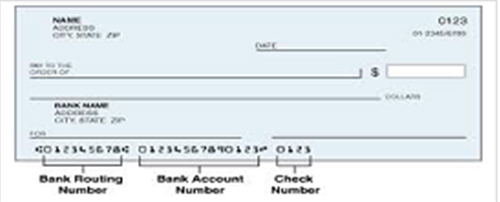 Name on Account: ________________________________________Billing Address: __________________________________________Credit Card Number:  __ __ __ __ __ __ __ __ __ __ __ __ __ __ __ __Exp. Date __ __/__ __ __ __  CVV: __ __ __ __Name as it appears on the card:  ______________________________I authorize the Utah Education Association (UEA) or its designated local to initiate credit or debit entries to my account with the financial institution named above. I authorize those payments to be made on a recurring basis, payable in monthly installment as set forth above. I understand that in the event one or more of the governing bodies of NEA or its affiliates authorizes a change in the amount of annual dues, fees and/or assessment, the UEA or local will notify me by email or home mailing address not less than (10) days in advance of processing any changes to the transactions amount as described in the payment summary. Following notice, I authorize the UEA or local to adjust the amount to be debited from my account to satisfy any modification by adjusting my payments equally over the payment schedule. I understand that this authorization for the payment of membership dues, fees and assessments continues year-to-year and shall remain in effect until the earlier of: 1) my written notice of termination, or 2) the termination of my eligibility to maintain membership in the Association. I understand that the rejection of any electronic funds transition of recurring credit card payment shall not constitute the termination of my membership in the NEA. I further understand that UEA or the local will notify me in writing if a transaction is rejected and I shall have seven (7) calendar days to provide updated debit account information, or with an accepted alternative method of payment, to continue my payments for annual dues, fees, and assessments. I understand that my decision to no longer pay dues by credit card does not forgive me from my obligation to pay the annual dues amount.Signature:  _______________________________   Date: _________